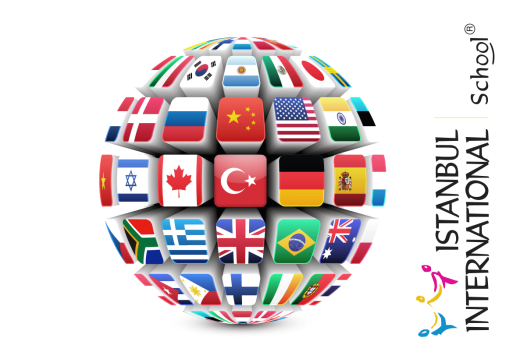 RECOMMENDATION FORM   Applicants Grades 1 to 4: One form should be completed by the main classroom teacher and one by the Principal.Applicants Grades 5 to 12: One form should be completed by the English teacher, one by the Mathematics teacher, and one by   the Principal.   Applicants ESL/EAL programme: One form should be completed by the ESL/EAL teacher.   The person completing this form should return it directly to:   İstanbul International School Turistik Çamlıca Caddesi No: 12 Büyük Çamlıca-Üsküdar-İstanbul TURKEY                                  or by fax to +902163351220APPLICANT INFORMATIONTO THE TEACHER/PRINCIPALThe student whose name appears above has applied for admission to İstanbul International School and we would appreciate your assistance in completing this form. In completing this Recommendation Form, please assess the applicant’s suitability for success in our programme which is taught in English.LAST NAME: POSITION:HOW LONG HAVE YOU KNOWN THE APPLICANT?FIRST NAME: EMAIL:HOW OFTEN DO YOU HAVE CONTACT WITH THE APPLICANT?                          DAILY                         WEEKLY                      OCCASIONALLYWHAT IS THE APPLICANT’S MOTHER TONGUE?PLEASE DESCRIBE YOUR CLASSROOM ENVIRONMENT (E.G. CLASS SIZE, STRUCTURE, LEARNING ENVIRONMENT):HOW IS THE APPLICANT’S GENERAL ACADEMIC ACHIEVEMENT?         ABOVE GRADE LEVEL               ON GRADE LEVEL             BELOW GRADE LEVELIS THE APPLICANT IN A STREAMED/TRACKED/ACCELERATED PROGRAMME?                                     YES                            NO IF YES, IN WHAT SUBJECT(S) IS THE APPLICANT:IN AN ADVANCED SECTION?RECEIVING LEARNING SUPPORT?PLEASE ASSESS THE APPLICANT’S STANDARD OF ENGLISH AS DEMONSTRATED IN YOUR CLASS: ABILITY TO EXPRESS HIM/HERSELF:	                                         ABOVE GRADE LEVEL                    ON GRADE LEVEL                 BELOW GRADE LEVEL	WRITTEN EXPRESSION:				          ABOVE GRADE LEVEL                    ON GRADE LEVEL                 BELOW GRADE LEVEL      DESCRIBE ANY PARTICULAR ACADEMIC STRENGTHS AND/OR WEAKNESSES:PLEASE INCLUDE ADDITIONAL INFORMATION ABOUT THE APPLICANT’S CHARACTER, VALUES, PERFORMANCE AND POTENTIAL AS A STUDENT. IF YOU KNOW OF A PARTICULAR EXTRA-CURRICULAR ACTIVITY OR TALENT, PLEASE DESCRIBE:IS THE APPLICANT INVOLVED IN ANY SERVICE ACTIVITIES IN OR OUT OF SCHOOL? IF YES, PLEASE DESCRIBE:DOES THE APPLICANT HAVE ANY DISCIPLINARY, EMOTIONAL OR OTHER CONCERNS? IF YES, PLEASE EXPLAIN:YES                           NOYES                           NOHAS THE APPLICANT BEEN IDENTIFIED AS HAVING A LEARNING DIFFICULTY OR BEEN RECOMMENDED FOR A DIAGNOSTIC EVALUATION ORASSESSMENT?IF YES, PLEASE EXPLAIN:YES                           NODOES THE APPLICANT PARTICIPATE IN A SPECIAL PROGRAMME, RECEIVE PROGRAMME MODIFICATION OR ACCOMMODATIONS (E.G. EXTENDEDTIME), OR RECEIVE ACADEMIC OR REMEDIAL SUPPORT OUTSIDE SCHOOL? IF YES, PLEASE GIVE DETAILS:PLEASE EVALUATE THE APPLICANT’S LEVEL OF THE FOLLOWING:YES                           NOIF THE APPLICANT’S RECORD IS NOT A TRUE INDICATION OF HIS/HER ABILITY, PLEASE EXPLAIN FACTORS THAT HAVE INTERFERED WITH HIS/HER ACADEMIC ACHIEVEMENTS:HAVE  THE  APPLICANT’S  PARENTS  BEEN  CONSISTENTLY  SUPPORTIVE  OF  THE  SCHOOL  AND  COOPERATIVE  IN  WORKING  WITH  TEACHERS,COUNSELLORS AND ADMINISTRATORS?                YES                            NOPLEASE EXPLAIN YOUR RESPONSE:I RECOMMEND THIS APPLICANT FOR ISTANBUL INTERNATIONAL SCHOOL:NAME:                                                                                    SIGNATURE:                                                          DATE:FOR THE ESL/EAL TEACHER OF APPLICANTSHOW WOULD YOU DESCRIBE THE LEVEL OF THE CANDIDATE’S ENGLISH PROFICIENCY?BEGINNERLOWER INTERMEDIATEINTERMEDIATEUPPER INTERMEDIATEADVANCEDNEAR NATIVENATIVE FLUENCYWHICH OF THE FOLLOWING STATEMENTS DO YOU FEEL WOULD BE MOST APPROPRIATE FOR THE APPLICANT:THE APPLICANT COULD BE TOTALLY MAINSTREAMED FOR ALL ACADEMIC CLASSES AND WOULD NEED NO ADDITIONAL ESL/EAL SUPPORT. THE APPLICANT COULD COPE ITH MOST MAINSTREAM ACADEMIC CLASSES, BUT WOULD NEED SOME ESL/EAL SUPPORT.THE APPLICANT IS NOT YET READY FOR MAINSTREAM ACADEMIC CLASSES AND SHOULD BE IN CLASSES SPECIALLY DESIGNED FOR ESL/EALSTUDENTS.NONE OF THE ABOVE. THE APPLICANT IS A BEGINNER AND IS NOT YET ABLE TO STUDY ACADEMIC SUBJECTS IN ENGLISH.HAS THE APPLICANT COMPLETED ESL/EAL TESTS OR EXAMINATIONS? IF YES, PLEASE GIVE DETAILS:YES                           NO    NAME:                                                                                    SIGNATURE:                                                          DATE:LAST NAME:FIRST NAME:CURRENT YEAR/GRADE:CURRENT SCHOOL’S NAME:SCHOOL’S PHONE NUMBER:SCHOOL’S FAX NUMBER:SCHOOL’S ADDRESS:NO BASIS FOR JUDGEMENTDEVELOPING/NEEDS IMPROVEMENTSMEETS EXPECTATIONSEXCEEDSEXPECTATIONS (TOP10%)ACADEMIC PERFORMANCEACADEMIC MOTIVATIONINTELLECTUAL CURIOSITYORGANISATIONAL ABILITYABILITY TO WORK INDEPENDENTLYATTENTIVENESS/FOCUSINTEGRITYEMPATHY AND RESPECT FOR OTHER STUDENTSLEADERSHIPSELF-CONFIDENCEMATURITYPOSITIVE REACTION TO ADVICE/CRITICISMRELATIONS WITH STAFF AND FACULTYATTENDANCENOTRECOMMENDEDWITHOUTENTHUSIASMFAIRLY STRONGLYSTRONGLYENTHUSIASTICALLYCHARACTER AND SOCIAL SKILLSACADEMIC POTENTIALEXAMSCORE